	Information från styrelsen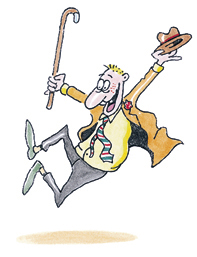 Det är i Maj det händer!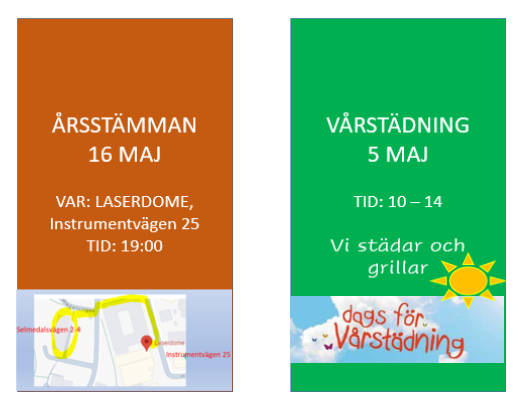 Hälsar Styrelsen 